La electricidadEn la actualidad la electricidad es una de las principales formas de energía utilizadas por el hombre. Es por ello, que se ha convertido en un elemento muy importante en nuestras vidas. La electricidad sirve como fuente de energía para generar luz en las calles, los hogares, las fábricas, el transporte, la agricultura, el comercio, entre otros.Cuidados con la electricidadLa electricidad no es peligrosa, si somos cuidadosos en su uso. El cuerpo humano es un gran conductor de electricidad, por ello debemos tener en cuenta: No acercarnos a líneas eléctricas, ni treparnos en postes de luz  o cerca de ellos.No poner dedos u objetos en los enchufes, solo aquellos que sean para conectar. Antes de desconectar algo, primero apágalo y nunca jales el cable.No uses aparatos eléctricos si tienes las manos mojadas o estas descalzo Si algún artefacto le cae agua o cae en esta, desconéctelo para evitar un corto circuito y antes de volver a usarlo asegúrate de que esté totalmente seco.  Circuito Eléctrico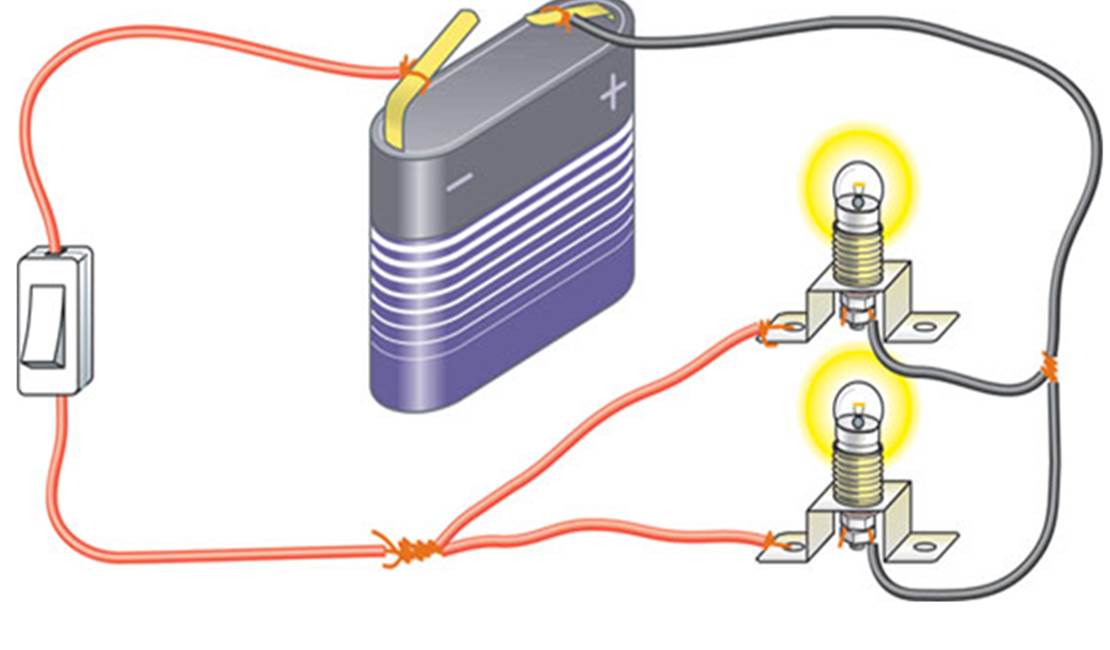 